INVITING ALL KIDS K3 - 6TH GRADE!Church Name      Website                                                          Insert QRDay / Time   Questions? Email:INVITING ALL KIDS K3 - 6TH GRADE!Church Name      Website                                                          Insert QRDay / Time   Questions? Email:INVITING ALL KIDS K3 - 6TH GRADE!Church Name      Website                                                          Insert QRDay / Time   Questions? Email:INVITING ALL KIDS K3 - 6TH GRADE!Church Name      Website                                                          Insert QRDay / Time   Questions? Email:INVITING ALL KIDS K3 - 6TH GRADE!Church Name      Website                                                          Insert QRDay / Time   Questions? Email:INVITING ALL KIDS K3 - 6TH GRADE!Church Name      Website                                                          Insert QRDay / Time   Questions? Email:INVITING ALL KIDS K3 - 6TH GRADE!Church Name      Website                                                          Insert QRDay / Time   Questions? Email:INVITING ALL KIDS K3 - 6TH GRADE!Church Name      Website                                                          Insert QRDay / Time   Questions? Email:INVITING ALL KIDS K3 - 6TH GRADE!Church Name      Website                                                          Insert QRDay / Time   Questions? Email:INVITING ALL KIDS K3 - 6TH GRADE!Church Name      Website                                                          Insert QRDay / Time   Questions? Email: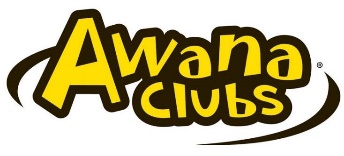 